Projekta iepirkumu plānsPiezīmes.1 Preces, pakalpojumi un veicamie būvdarbi, par kuriem paredzēts slēgt iepirkuma līgumu (jāiekļauj gan līdzfinansējuma saņēmēja, gan sadarbības partnera(-u) iepirkumi). Iepirkumu plānā nav jāiekļauj tie iepirkumi, kuru izmaksas attiecas tikai uz izdevumiem, kam piemēro vienkāršotās izmaksas.2 Plānotā līguma summa bez PVN, ņemot vērā visu iepirkuma līguma darbības laiku.3 Līgumcenas daļa, kas attiecas uz projektu bez PVN. Ja pēc iepirkuma līguma noslēgšanas līgumcena atšķiras no plānotās, iesniedzot kārtējos iepirkuma plāna precizējumus, līgumcena ir jānorāda atbilstoši noslēgtajam līgumam.4 Tiesiskais regulējums, uz kuru pamatojoties veikts iepirkums, – Publisko iepirkumu likums, Ministru kabineta 2017.gada 28.februāra noteikumi Nr.104 "Noteikumi par iepirkuma procedūru un tās piemērošanas kārtību pasūtītāja finansētiem projektiem".5 Tai skaitā zemsliekšņa iepirkumi (iepirkumi saskaņā ar Publisko iepirkumu likuma 9.pantu).Nr.p.k.1.Finanšu instrumenta nosaukums2.Programmas apsaimniekotājs3.Aģentūra4.Projekta nosaukums5.Iepriekš noteiktais projekts (atzīmēt, ja attiecināms)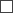 6.Projekta identifikācijas Nr.7.Līguma/vienošanās Nr.8.Līguma/vienošanās noslēgšanas datums9.Līdzfinansējuma saņēmējs10.Reģistrācijas Nr.11.Juridiskā adreseNr.p. k.Iepirkuma līguma priekšmets1Atsauce uz projekta darbības Nr. atbilstoši projekta iesniegumamKods atbilstoši projekta budžeta kopsavilkumamParedzamā līgumcena2Līgumcenas daļa, kas attiecas uz projektu3Tiesiskais regulējums4Plānotā iepirkuma procedūra/ iepirkums5Piemērojams zaļais iepirkums (jā/nē)Iepirkuma izsludināšanas termiņšAtbildīgā amatpersona(vārds, uzvārds)(paraksts)TālrunisFakssE-pastsDatumsdd/mm/ggggAtbildīgā amatpersona(vārds, uzvārds)(paraksts)TālrunisFakssE-pastsDatumsdd/mm/gggg